Market Leader (Intermediate)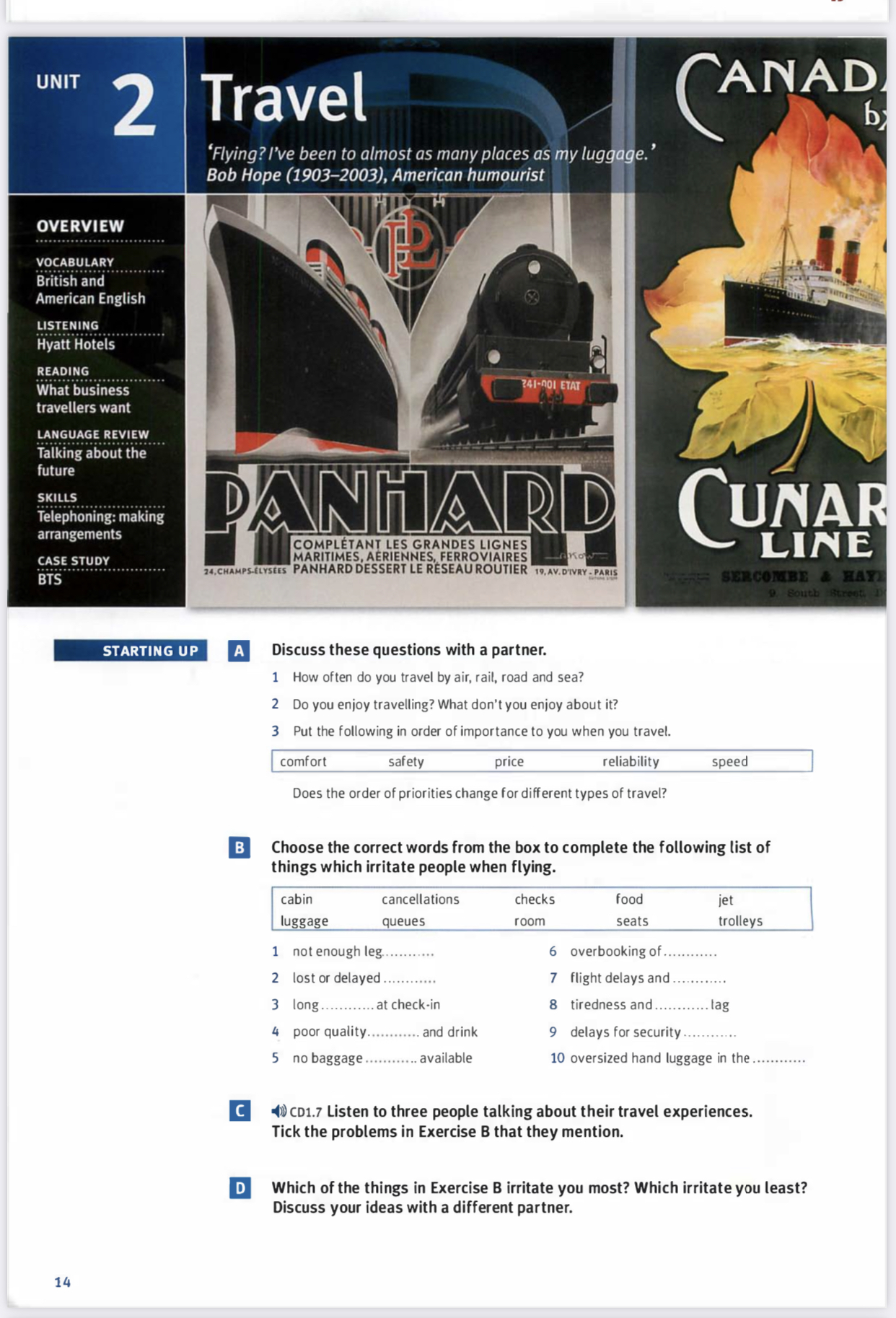 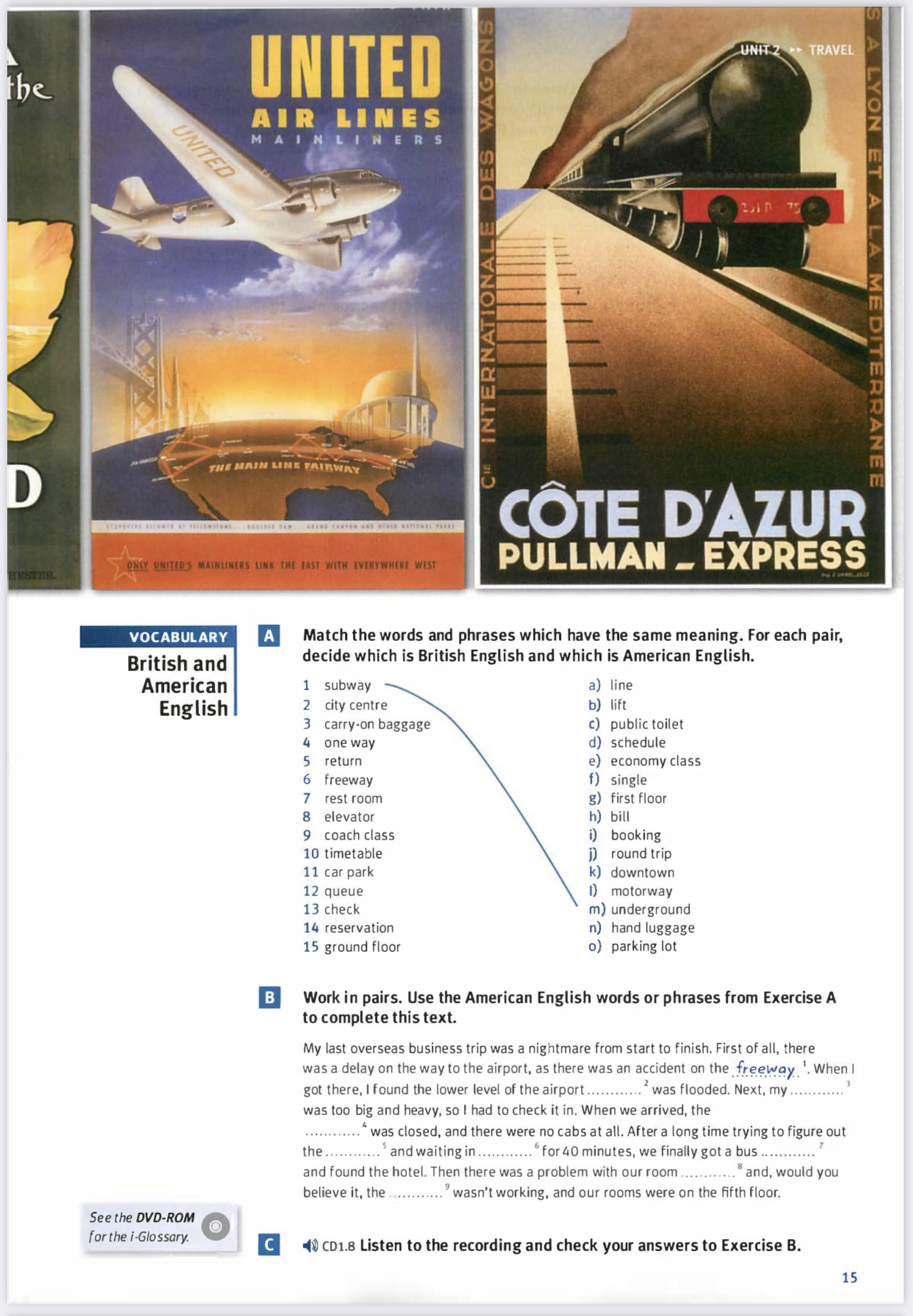 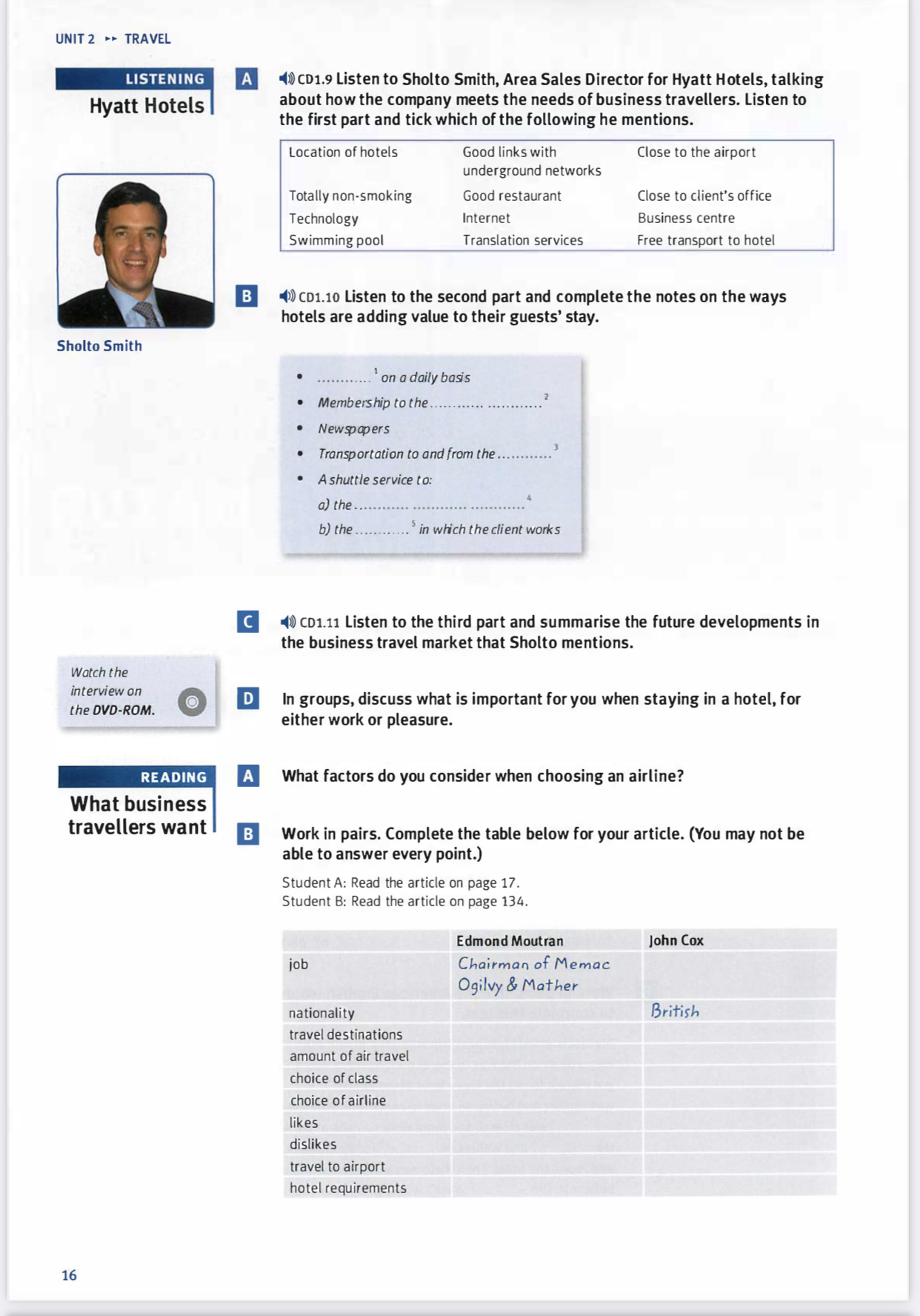 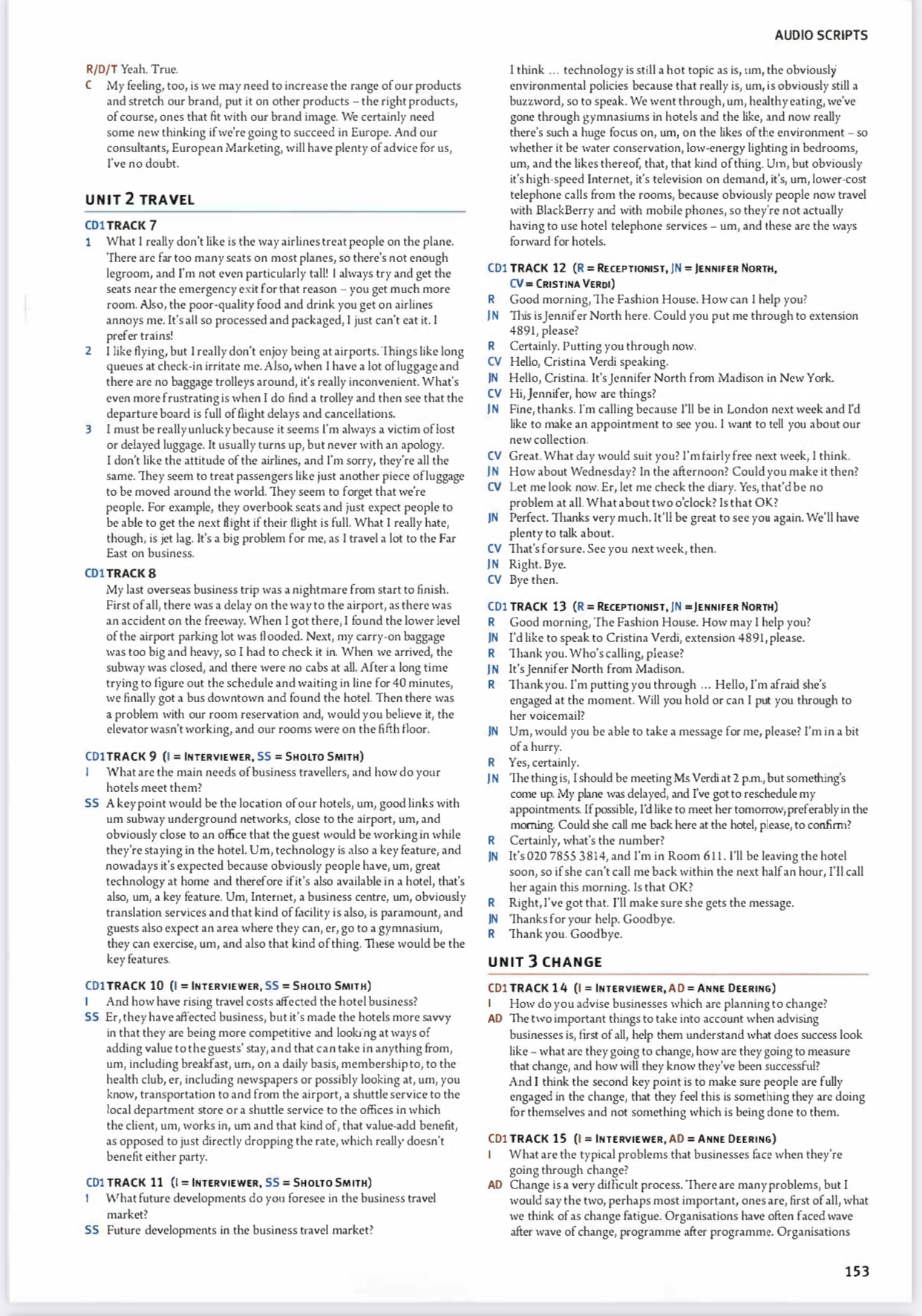 Home Task   -  exercises  A,B,C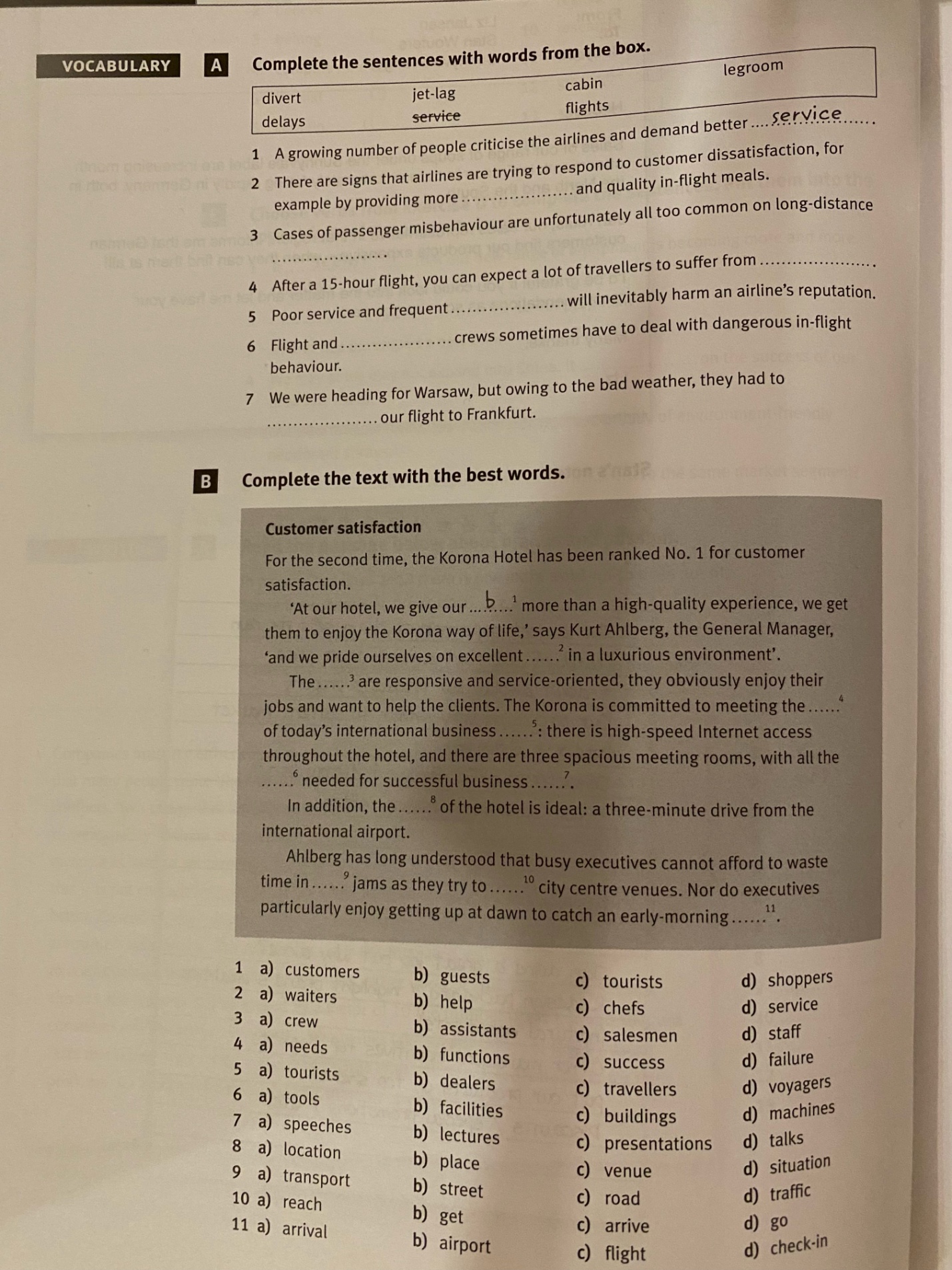 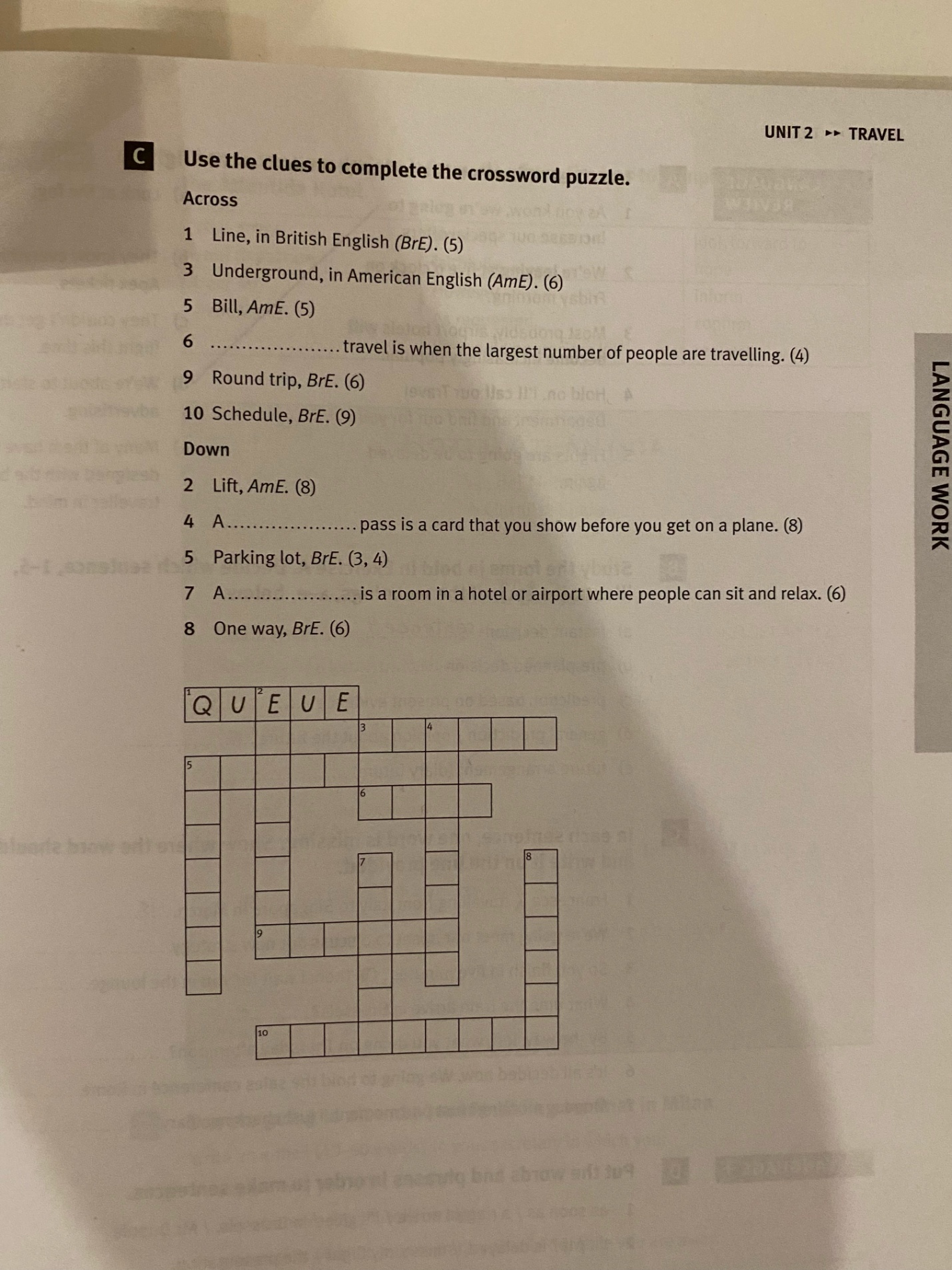 